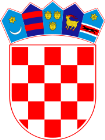 REPUBLIKA  H R V A T S K ASISAČKO-MOSLAVAČKA ŽUPANIJASREDNJA ŠKOLA TINA UJEVIĆA - KUTINAKLASA: 603-03/20-08/01URBROJ: 2176-58-20-09Kutina, 3. lipnja 2020.Z A P I S N I K12. sjednice Školskog odbora Srednje škole Tina Ujevića (dalje u tekstu: Škola), održane 3. lipnja 2020., elektronskim putem.Članovima Školskog odbora putem elektroničke pošte 1. lipnja 2020. dostavljen je na proučavanje sav potreban materijal.D N E V N I  R E DUsvajanje zapisnika sa 11. sjednice Školskoga odbora;Izmjena vremenika izradbe i obrane završnog rada;Rebalans plana za 2020. godinu;Donošenje procedure provjere vjerodostojnosti svjedodžbe i diplome;Donošenje procedure sklapanja ugovora o radu;Donošenje procedure stjecanja, raspolaganja i upravljanja nekretninama;Donošenje procedure stvaranja ugovornih obveza;Donošenje procedure upravljanja i raspolaganja imovinom;Slobodna riječ.U vrijeme održavanja elektronske sjednice svoje očitovanje dostavilo je pet članova Školskog Odbora: Iva Leško Turkalj, Tomislav Spahić, Dražen Medvedec, Ivan Crnac i Nebojša Čović (5).	Svoje očitovanje nisu dostavili Ivan Matković, Vesna Mitar (2).	Dovoljan broj članova Školskog odbora dostavilo je svoja očitovanja da bi se mogle donositi pravovaljane odluke (5)AD 1.Prisutni nemaju primjedbi na zapisnik.Zapisnik je jednoglasno usvojen.Školski odbor donosi ODLUKU	Usvaja se zapisnik sa sjednice Školskog odbora održane 6. veljače 2020.AD 2.Članovima Školskog odbora putem elektroničke pošte dostavljen je prijedlog odluke Nastavničkog vijeća o promjeni vremenika izradbe i obrane završnog rada, a obzirom na pomicanje ispita državne mature.	Odluka je jednoglasno usvojena. 	Školski odbor donosi ODLUKUUsvaja se prijedlog odluke Nastavničkog vijeća o izmjeni vremenika izradbe i obrane završnog rada.Obrana završnog rada održat će se 15. i 16. lipnja 2020.AD 3.	Članovima Školskog odbora putem elektroničke pošte dostavljen je rebalans plana za 2020. godinu.	Odluka je jednoglasno usvojena. 	Školski odbor donosi ODLUKUUsvaja se rebalans plana za 2020. godinu.Odluka stupa na snagu danom donošenja.AD 4. – 8.	Članovima Školskog odbora putem elektroničke pošte dostavljeni su nacrti procedura, a sve sukladno izmjenama Zakona o fiskalnoj odgovornosti („Narodne novine“ broj 111/18) i Zakona o odgoju i obrazovanju u osnovnoj i srednjoj školi („Narodne novine“ broj 87/08, 86/09, 92/10, 105/10, 90/11, 5/12, 16/12, 86/12, 126/12, 94/13, 152/14, 07/17, 68/18, 98/19, 64/20)	Odluka je jednoglasno usvojena. 	Školski odbor donosi ODLUKUUsvaja se procedura provjere vjerodostojnosti svjedodžbe i diplome.Usvaja se procedura sklapanja ugovora o radu.Usvaja se procedura stjecanja, raspolaganja i upravljanja nekretninama.Usvaja se procedura stvaranja ugovornih obveza.Usvaja se procedura upravljanja i raspolaganja imovinom.Odluka stupa na snagu danom donošenja.AD 9. 	Nije bilo pitanja.Elektronska sjednica je privedena kraju u 1500 sati. Zapisnik vodila:				                 Predsjednica Školskog odbora:________________						 _______________________   Maja Odak					                             Iva Leško Turkalj